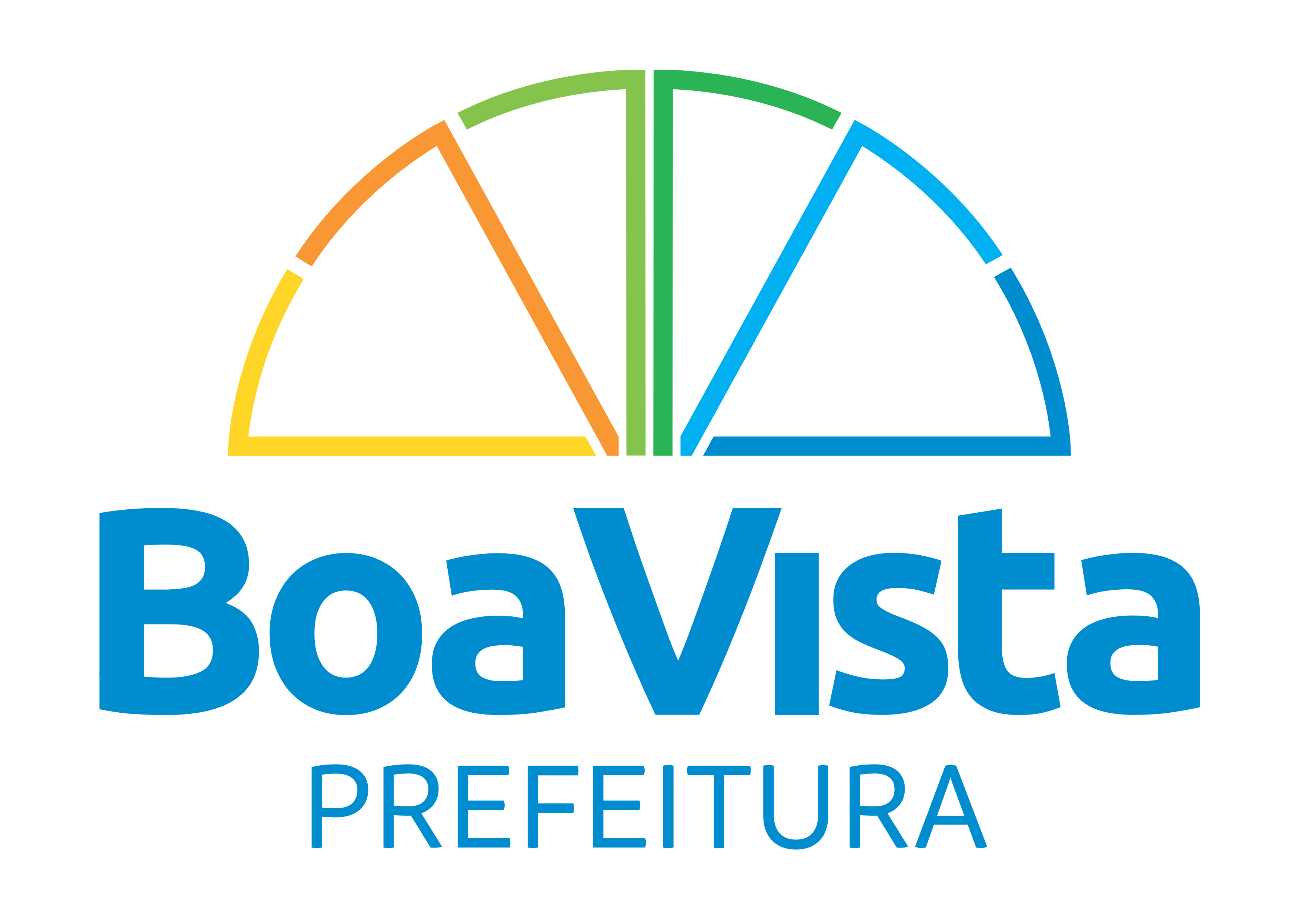 ANEXO II – DECLARAÇÃO ÉTNICO-RACIAL-GÊNERO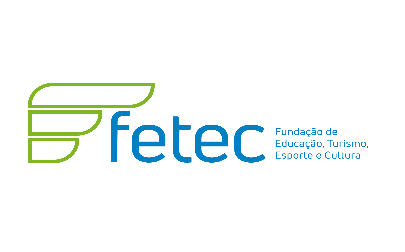 Eu,	, CPFnº	,   portador   do   documento   de   identificação   nº		, DECLARO para o fim específico de atender ao Edital, que sou	.A autodeclaração deve coincidir com a opção de ação afirmativa escolhida no momento da inscrição para este certame, sob o risco de indeferimento durante a análise da documentação de ação afirmativa caso seja identificada alguma divergência.Por ser expressão da verdade, firmo e assino a presente para que a mesma produza seus efeitos legais e de direito, e estou ciente de que responderei legalmente pela informação prestada.Boa Vista, ..... de	de 2023......................................................................................Assinatura do Declarante